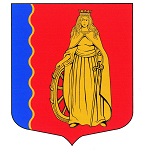 МУНИЦИПАЛЬНОЕ ОБРАЗОВАНИЕ«МУРИНСКОЕ ГОРОДСКОЕ ПОСЕЛЕНИЕ»ВСЕВОЛОЖСКОГО МУНИЦИПАЛЬНОГО РАЙОНАЛЕНИНГРАДСКОЙ ОБЛАСТИАДМИНИСТРАЦИЯПОСТАНОВЛЕНИЕ 19.04.2024                                                                                             № 189   г. МуриноВ соответствии со статьей 168 Трудового кодекса Российской Федерации, Постановлением Правительства Российской Федерации от 13.10.2008 № 749 «Об особенностях направления работников в служебные командировки» администрация муниципального образования «Муринское городское поселение» Всеволожского муниципального района Ленинградской области ПОСТАНОВЛЯЕТ:1. Утвердить Положение о порядке и условиях возмещения расходов, связанных со служебными командировками работников администрации муниципального образования «Муринское городское поселение» Всеволожского муниципального района Ленинградской области согласно приложению к настоящему постановлению.2. Установить, что финансирование расходов, связанных со служебными командировками работников, производится в пределах утвержденных ассигнований бюджета муниципального образования «Муринское городское поселение» Всеволожского муниципального района Ленинградской области.3. Опубликовать настоящее постановление в газете «Муринская панорама» и на официальном сайте муниципального образования «Муринское городское поселение» Всеволожского муниципального района Ленинградской области в сети Интернет.4. Настоящее постановление вступает в силу с момента его подписания.5. Контроль за исполнением настоящего постановления оставляю за собой.Глава администрации                                                        А.Ю. БеловПриложение к постановлению администрации                                                 от 19.04.2024 № 189 ПОЛОЖЕНИЕО ПОРЯДКЕ И РАЗМЕРАХ ВОЗМЕЩЕНИЯ РАСХОДОВ, СВЯЗАННЫХ СО СЛУЖЕБНЫМИ КОМАНДИРОВКАМИ РАБОТНИКОВ АДМИНИСТРАЦИИ МУНИЦИПАЛЬНОГО ОБРАЗОВАНИЯ «МУРИНСКОЕ ГОРОДСКОЕ ПОСЕЛЕНИЕ» ВСЕВОЛОЖСКИЙ МУНИЦИПАЛЬНЫЙ РАЙОН ЛЕНИНГРАДСКОЙ ОБЛАСТИ1. Общие положения1.1. Настоящее Положение разработано в соответствии с Трудовым кодексом Российской Федерации и определяет порядок и размеры возмещения расходов, связанных со служебными командировками работников администрации муниципального образования «Муринское городское поселение» Всеволожского муниципального района Ленинградской области (далее – работники).1.2. Понятия в настоящем Положении используются в значениях, определенных в Трудовом кодексе Российской Федерации и постановлении Правительства Российской Федерации от 13.10.2008 № 749 «Об особенностях направления работников в служебные командировки», за исключением понятий, которые установлены настоящим Положением.1.3. Настоящее Положение определяет порядок и размеры возмещения работникам расходов, связанных со служебными командировками, как на территории Российской Федерации, так и на территориях иностранных государств.1.4. На работников, находящихся в командировке, распространяется режим рабочего времени органов и организаций, в которые они командированы.В случае если режим рабочего времени органов и организаций, в которые командирован работник, отличается от режима служебного времени в администрации, в котором работник постоянно работает, в сторону уменьшения дней отдыха, работнику предоставляются дни отдыха по возвращении из командировки.В случае если работник направлен в командировку в выходной день, по возвращении из командировки ему предоставляется день отдыха в установленном порядке.2. Возмещение работнику расходов, связанных со служебными командировками 2.1. При направлении работника в служебную командировку ему гарантируются сохранение места работы (должности) и среднего заработка, а также возмещение расходов, связанных со служебной командировкой:расходов по проезду к месту командирования и обратно (включая трансферы – проезд от аэропорта, вокзала, пристани, если они находятся за чертой населенного пункта, до места проживания в населенном пункте командирования или до места нахождения организации, в которую работник командирован, и (или) обратно), в том числе из одного населенного пункта в другой, если работник командирован в несколько организаций, расположенных в разных населенных пунктах;расходов по найму жилого помещения;дополнительных расходов, связанных с проживанием вне постоянного места жительства (суточных);иных расходов, связанных со служебной командировкой, произведенных работником с разрешения или ведома работодателя.Возмещение иных расходов, связанных со служебной командировкой, произведенных с разрешения работодателя или уполномоченного им лица, осуществляется при представлении документов, подтверждающих указанные расходы.Если работник специально командирован для работы в выходные и праздничные дни, компенсация за работу в указанные дни производится в соответствии со статьей 153 Трудового кодекса Российской Федерации.2.2. Работникам, имеющим допуск к государственной тайне и командируемым в другие организации для ознакомления со сведениями, составляющими государственную тайну, дополнительно оформляются необходимые документы в соответствии с Инструкцией о порядке допуска должностных лиц и граждан Российской Федерации к государственной тайне, утвержденной постановлением Правительства Российской Федерации от 06.02.2010 № 63.2.3. Перед выездом в служебную командировку отделом финансового управления администрации на основании приказа о направлении работника в служебную командировку и его письменного заявления на выдачу аванса, утвержденного работодателем или уполномоченным им лицом и согласованного главным бухгалтером, работнику выдается аванс в пределах сумм, причитающихся на оплату проезда, расходов по найму жилого помещения, суточных и иных расходов, произведенных с разрешения работодателя.2.4. Перечисление денежных средств под отчет производится при условии, полного отчета работника по ранее выданному авансу.2.5. Расходы по проезду работника к месту командирования и обратно - к месту постоянной работы (включая страховой взнос на обязательное личное страхование пассажиров на транспорте, оплату услуг по оформлению проездных документов, предоставлению в поездах постельных принадлежностей), а также по проезду из одного населенного пункта в другой, если работник командирован в несколько органов или организаций, расположенных в разных населенных пунктах, возмещаются по фактическим затратам, подтвержденным проездными документами, по следующим нормам:воздушным транспортом - по тарифу экономического класса;морским и речным транспортом - по тарифам, устанавливаемым перевозчиком, но не выше стоимости проезда в двухместной каюте с комплексным обслуживанием пассажиров;железнодорожным транспортом - в четырехместном купе купейного вагона в поездах любой категории или в вагоне категории "С" с местами для сидения;автобусным транспортом – в автобусе при следовании по маршрутам регулярных перевозок.По решению работодателя, работнику занимающего должности категории «Руководители», возмещаются расходы по проезду железнодорожным транспортом в двухместном купе спальных вагонов (СВ) в поездах любой категории.2.6. При использовании воздушного транспорта для проезда работника к месту командирования и (или) обратно – проездные документы (билеты) оформляются (приобретаются) только на рейсы российских авиакомпаний или авиакомпаний других государств – членов Евразийского экономического союза, за исключением случаев, когда указанные авиакомпании не осуществляют пассажирские перевозки к месту командирования работника муниципального учреждения либо когда оформление (приобретение) проездных документов (билетов) на рейсы этих авиакомпаний невозможно ввиду их отсутствия на весь срок командировки работника муниципального учреждения.2.7. Работникам, направляемым в служебную командировку, возмещаются расходы на проезд в прямом беспересадочном сообщении, а при отсутствии беспересадочного сообщения – с наименьшим количеством пересадок от места работы до места (мест) командирования и обратно, в том числе до станции, пристани, аэропорта, при наличии проездных документов (билетов), подтверждающих расходы на проезд (кроме такси).2.8. По решению работодателя работникам, направляемым в служебную командировку, при наличии обоснования могут быть возмещены расходы на проезд воздушным, железнодорожным, водным и автомобильным транспортом сверх норм, установленных пунктом 2.4. настоящего Положения, в пределах средств, предусмотренных в бюджете муниципального образования.2.9. При отсутствии проездных документов работодатель вправе разрешить произвести оплату проезда по наименьшей стоимости проезда кратчайшим путем на основании документов, выданных транспортными организациями и подтверждающих информацию, содержащуюся в проездных документах.Расходы, связанные с получением работниками, направляемыми в служебную командировку, у транспортных организаций таких документов, возмещению не подлежат.2.10. Нормы возмещения дополнительных расходов, связанных с проживанием работника вне постоянного места жительства (суточные) при направлении в служебную командировку на территории Российской Федерации:за каждый день нахождения в служебной командировке в пределах Санкт-Петербурга и Ленинградской области - 300 рублей;за каждый день нахождения в служебной командировке за пределами Санкт-Петербурга и (или) Ленинградской области - 700 рублей.В случае если работник, направленный в служебную командировку на территории Российской Федерации на период служебной командировки, обеспечивается питанием за счет средств направляющей или принимающей стороны, работнику выплачиваются суточные в размере 30 процентов установленной нормы.2.11. Расходы по бронированию и найму жилого помещения (кроме случаев, когда работнику предоставляется бесплатное жилое помещение) возмещаются по фактическим затратам, подтвержденным соответствующими документами, но не более стоимости однокомнатного (одноместного) номера.В случае если в населенном пункте отсутствует гостиница, работнику предоставляется иное отдельное жилое помещение либо аналогичное жилое помещение в ближайшем населенном пункте с гарантированным транспортным обеспечением от места проживания до места командирования и обратно.При отсутствии подтверждающих документов (в случае не предоставления места в гостинице) расходы по найму жилого помещения возмещаются в размере 30 процентов установленной нормы суточных за каждый день нахождения в служебной командировке.В случае вынужденной остановки в пути работнику возмещаются расходы по найму жилого помещения, подтвержденные соответствующими документами, в размерах, установленных настоящим Положением.Расходы по оплате питания и других личных услуг, включенных в счет за найм жилого помещения, осуществляются за счет суточных и возмещению не подлежат.Предоставление работникам, направленным в служебную командировку на территории Российской Федерации, услуг по найму жилого помещения осуществляется в соответствии с Правилами предоставления гостиничных услуг в Российской Федерации, утвержденными постановлением Правительства Российской Федерации от 25.04.1997 № 490.2.12. Дополнительные расходы, связанные с проживанием вне постоянного места жительства (суточные), выплачиваются работнику за каждый день нахождения в служебной командировке, включая выходные и праздничные дни, а также дни нахождения в пути, в том числе за время вынужденной остановки в пути, в соответствии со сроками, установленными распоряжением (приказом) о направлении работника в командировку.2.13. В случае командирования работника в местность, откуда по условиям транспортного сообщения и характеру выполняемого служебного задания работник имеет возможность ежедневно возвращаться к постоянному месту жительства, суточные не выплачиваются.Если работник по согласованию с работодателем по окончании служебного дня остается в месте командирования, расходы по найму жилого помещения, подтвержденные соответствующими документами, возмещаются в размерах, предусмотренных пунктом 2.11. настоящего Положения.Вопрос о целесообразности ежедневного возвращения работника из места командирования к постоянному месту жительства решается работодателем с учетом расстояния, условий транспортного сообщения, характера выполняемого служебного задания, а также необходимости создания работнику условий для отдыха.2.14. В случае временной нетрудоспособности, удостоверенной в установленном порядке, работнику возмещаются расходы по найму жилого помещения (кроме случаев, когда работник находится на стационарном лечении) и выплачиваются суточные в течение всего периода, пока работник по состоянию здоровья не имеет возможности приступить к выполнению служебного поручения или вернуться к постоянному месту жительства.За период временной нетрудоспособности командированному работнику выплачивается пособие по временной нетрудоспособности в соответствии с законодательством Российской Федерации.3. Возмещение работнику расходов, связанных со служебными командировками за пределы территории Российской Федерации3.1. Направление работника в служебную командировку на территорию иностранного государства производится на основании приказа работодателя.3.2. Суточные при служебных командировках на территории иностранных государств выплачиваются работнику в размере 2 500 рублей в сутки.3.3. За время нахождения в пути работника, направляемого в служебную командировку на территорию иностранного государства, суточные выплачиваются:при проезде по территории Российской Федерации - в размерах, установленных третьим абзацем пункта 2.10. настоящего Положения;при проезде по территории иностранного государства - в размерах, установленных пунктом 3.2. настоящего Положения.3.4. При следовании работника с территории Российской Федерации день пересечения государственной границы Российской Федерации включается в дни, за которые суточные выплачиваются в иностранной валюте, при следовании на территорию Российской Федерации день пересечения государственной границы Российской Федерации включается в дни, за которые суточные выплачиваются в рублях.Дата пересечения государственной границы Российской Федерации при следовании с территории Российской Федерации и при следовании на территорию Российской Федерации определяется по отметкам пограничных органов в общегражданском заграничном паспорте.При направлении работника в служебную командировку на территории двух или более иностранных государств суточные за день пересечения границы между государствами выплачиваются в иностранной валюте по нормам, установленным для государства, в которое направляется работник.3.5. При направлении работника в служебную командировку на территории государств - участников Содружества Независимых Государств, с которыми заключены межправительственные соглашения, на основании которых в документах для въезда и выезда пограничными органами не делаются отметки о пересечении государственной границы, дата пересечения государственной границы Российской Федерации определяется по проездным документам (билетам).В случае вынужденной задержки в пути суточные за время задержки выплачиваются по решению работодателя при представлении документов, подтверждающих факт вынужденной задержки.3.6. Работнику, выехавшему в служебную командировку на территорию иностранного государства и возвратившемуся на территорию Российской Федерации в тот же день, суточные в иностранной валюте выплачиваются в размере 50 процентов суточных, установленной пунктом 3.2. настоящего Положения.В случае если работник, направленный в служебную командировку на территорию иностранного государства, в период служебной командировки обеспечивается питанием за счет средств направляющей или принимающей стороны, работнику выплачиваются суточные в иностранной валюте в размере 30 процентов установленной нормы.3.7. При направлении работника в служебную командировку на территорию иностранного государства дополнительно возмещаются:- расходы на оформление заграничного паспорта, визы и других выездных документов;- обязательные консульские и аэродромные сборы;- сборы за право въезда или транзита автомобильного транспорта;- расходы на оформление обязательной медицинской страховки;- иные обязательные платежи и сборы.3.8. Расходы по найму жилого помещения при направлении работника в служебную командировку на территорию иностранного государства возмещаются по фактическим затратам, подтвержденным соответствующими документами, но не превышающим предельные нормы возмещения расходов по найму жилого помещения для работников, находящихся в служебных командировках на территории иностранных государств, исходя из стоимости однокомнатного (одноместного) номера в гостинице среднего разряда, установленные Приказом Министерства финансов Российской Федерации для работников, заключивших трудовой договор о работе в федеральных государственных органах, работников государственных внебюджетных фондов Российской Федерации, федеральных государственных учреждений.4. Отчетность и ответственность4.1. По возвращении из служебной командировки работник обязан в течение трех рабочих дней:а) представить в отдел финансового управления администрации авансовый отчет об израсходованных в связи со служебной командировкой суммах по установленной форме и произвести расчет по выданному авансу.К авансовому отчету прилагаются:документы о найме жилого помещения;документы, подтверждающие фактические расходы по проезду (включая страховой взнос на обязательное личное страхование пассажиров на транспорте, оплату услуг по оформлению проездных документов, предоставлению в поездах постельных принадлежностей), а также иные расходы, связанные со служебной командировкой и произведенные с разрешения или ведома работодателя или уполномоченного им лица;документ, подтверждающий оплату консульского сбора, связанного с оформлением въездной визы, квитанция об оплате медицинской страховки, копии страниц общегражданского заграничного паспорта с отметками пунктов пропуска через государственную границу Российской Федерации и границы иностранных государств - при служебной командировке за пределы территории Российской Федерации.б) При направлении в служебную командировку делегации (группы) работодателю или уполномоченному им лицу представляется обобщенный отчет о результатах служебной командировки, завизированный руководителем делегации (группы). Ответственность за своевременное представление обобщенного отчета о результатах служебной командировки возлагается на руководителя делегации (группы).Подготовка обобщенного отчета о результатах служебной командировки осуществляется работником, назначаемым руководителем делегации (группы), в течение трех дней на основании завизированных отчетов членов делегации (группы), представленных в течение двух дней со дня прибытия из служебной командировки.4.2. Расходы, превышающие размеры, установленные настоящим Положением, а также иные расходы, связанные со служебной командировкой, и произведенные работником с разрешения или ведома работодателя, возмещаются за счет экономии средств, предусмотренных в бюджете муниципального образования.Возмещение расходов, связанных со служебной командировкой и произведенных с разрешения или ведома работодателя, осуществляется при представлении документов, подтверждающих указанные расходы.4.3. При направлении работника в служебную командировку на профессиональную переподготовку, повышение квалификации и стажировку работник обязан по возвращении представить в кадровую службу документ, подтверждающий участие в профессиональной переподготовке, повышении квалификации, стажировке (документ о получении дополнительного профессионального образования).4.4. Возмещение фактических расходов, связанных со служебной командировкой, в иностранной валюте производится в рублях по курсу Центрального банка Российской Федерации на дату утверждения авансового отчета.4.5. Неизрасходованные остатки авансовых средств возвращаются в отдел финансового управления администрации в течение календарного месяца после прибытия работника из служебной командировки.4.6. В случае отмены приказа о направлении работника в служебную командировку работник обязан незамедлительно возвратить полученный аванс в отдел финансового управления администрации.Об утверждении Положения о порядке и условиях возмещения расходов, связанных со служебными командировками работников администрации муниципального образования «Муринское городское поселение» Всеволожского муниципального района Ленинградской области